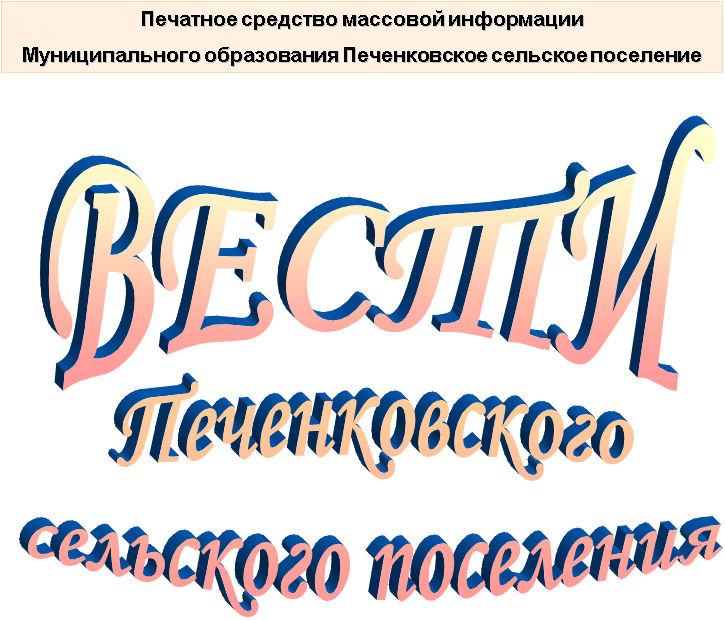 СОВЕТ ДЕПУТАТОВ                                                                          ПЕЧЕНКОВСКОГО СЕЛЬСКОГО ПОСЕЛЕНИЯ                                                                                            РЕШЕНИЕот  20.01.2023                          № 1Об утверждении проекта решения «О внесении изменений в Устав муниципального образования Печенковское сельское поселение»Рассмотрев проект решения «О внесении изменений в Устав муниципального образования Печенковское сельское поселение», внесенный Главой муниципального образования Печенковское сельское поселение, Совет депутатов Печенковского сельского поселения             РЕШИЛ:1. Утвердить проект решения «О внесении изменений в Устав муниципального образования Печенковское сельское поселение» (Проект решения прилагается).2. Опубликовать проект решения «О внесении изменений в Устав муниципального образования Печенковское сельское поселение»  в  печатном средстве массовой информации муниципального образования Печенковское сельское поселение «Вести Печенковского сельского поселения» и размесить его на официальном сайте муниципального образования Печенковское сельское поселение в информационно-телекоммуникационной сети «Интернет».3. Данное решение вступает в силу с момента его подписания.                                            Глава муниципального образованияПеченковское сельское поселение                                                                    Р.Н.СвистоСОВЕТ ДЕПУТАТОВ ПЕЧЕНКОВСКОГО СЕЛЬСКОГО ПОСЕЛЕНИЯ                                                                                     РЕШЕНИЕ    проектот __________                        №___О внесении изменений в Устав муниципального образования Печенковское сельское поселение В целях приведения Устава муниципального образования Печенковское сельское поселение в соответствие с нормами Федерального закона от 06.10.2003 № 131-ФЗ «Об общих принципах организации местного самоуправления в Российской Федерации» (с изменениями и дополнениями), Федерального закона от 12.06.2002 № 67-ФЗ « Об основных гарантиях избирательных прав и права на участие в референдуме граждан Российской Федерации» (с изменениями и дополнениями), областного закона от 24.04.2003 № 12-з «Об избирательных комиссиях, комиссиях референдума в Смоленской области» (с изменениями и дополнениями) Совет депутатов Печенковского сельского поселения РЕШИЛ:1. Внести в Устав муниципального образования Печенковское сельское поселение, утвержденный решением Совета депутатов Печенковского сельского поселения от 09.12.2019 №37 (в редакции решения Совета депутатов от 27.11.2020 №31) следующие изменения:1) часть 1 статьи 7 изложить в следующей редакции:«1. Изменение границ сельского поселения, преобразование сельского поселения осуществляется областным законом в соответствии с требованиями, предусмотренными статьями 11-13 Федерального закона «Об общих принципах организации местного самоуправления в Российской Федерации».»;2) в статье 8:а) пункт 9 части 1 изложить в следующей редакции: «9) утверждение правил благоустройства территории сельского поселения, осуществление муниципального контроля в сфере благоустройства, предметом которого является соблюдение правил благоустройства территории сельского поселения, требований к обеспечению доступности для инвалидов объектов социальной, инженерной и транспортной инфраструктур и предоставляемых услуг, организация благоустройства территории сельского поселения в соответствии с указанными правилами;»;б) в части 2:- пункты 2 и 3 изложить в следующей редакции:«2) осуществление муниципального контроля за исполнением единой теплоснабжающей организацией обязательств по строительству, реконструкции и (или) модернизации объектов теплоснабжения; 3) дорожная деятельность в отношении автомобильных дорог местного значения в границах населенных пунктов сельского поселения и обеспечение безопасности дорожного движения на них, включая создание и обеспечение функционирования парковок (парковочных мест), осуществление муниципального контроля на автомобильном транспорте, городском наземном электрическом транспорте и в дорожном хозяйстве в границах населенных пунктов сельского поселения, организация дорожного движения, а также осуществление иных полномочий в области использования автомобильных дорог и осуществления дорожной деятельности в соответствии с законодательством Российской Федерации;»; - в пункте 15 слова «использования и охраны» заменить словами «охраны и использования»;- пункт 19 изложить в следующей редакции:«19) обеспечение выполнения работ, необходимых для создания искусственных земельных участков для нужд сельского поселения в соответствии с федеральным законом;»;3) часть 1 статьи 9 дополнить пунктом 17 следующего содержания:«17) осуществление мероприятий по оказанию помощи лицам, находящимся в состоянии алкогольного, наркотического или иного токсического опьянения.»; 4) в статье 10:а) часть 2 изложить в следующей редакции:«2. Организация и осуществление видов муниципального контроля регулируются Федеральным законом от 31 июля 2020 года № 248-ФЗ 
«О государственном контроле (надзоре) и муниципальном контроле в Российской Федерации».»;б) дополнить частью 3 следующего содержания:«3. Муниципальный контроль подлежит осуществлению при наличии в границах сельского поселения объектов соответствующего вида контроля.»;5) в части 7 статьи 11 слова «избирательную комиссию муниципального образования Печенковское сельское поселение (далее – (избирательная комиссия)» заменить словами «избирательную комиссию, на которую решением избирательной комиссии Смоленской области возложено исполнение полномочий по подготовке и проведению местного референдума (далее в настоящей статье – избирательная комиссия)»;6) дополнить статьей 15.1 следующего содержания:«Статья 15.1 Инициативные проекты1. В целях реализации мероприятий, имеющих приоритетное значение для жителей сельского поселения или его части, по решению вопросов местного значения или иных вопросов, право решения которых предоставлено органам местного самоуправления, в Администрацию Печенковского сельского поселения (далее также – Администрация сельского поселения) может быть внесен инициативный проект. Порядок определения части территории сельского поселения, на которой могут реализовываться инициативные проекты, устанавливается решением Совета депутатов.2. Инициативные проекты вносятся в соответствии с Федеральным законом «Об общих принципах организации местного самоуправления в Российской Федерации».3. Порядок выдвижения, внесения, обсуждения, рассмотрения инициативных проектов, а также проведения их конкурсного отбора устанавливается Советом депутатов.»;7) в статье 16 части 6 и 7 изложить в следующей редакции:«6. Порядок организации и проведения публичных слушаний определяется решением Совета депутатов и должен предусматривать заблаговременное оповещение жителей сельского поселения о времени и месте проведения публичных слушаний, заблаговременное ознакомление с проектом муниципального правового акта, в том числе посредством его размещения на официальном сайте муниципального образования Печенковское сельское поселение в информационно-телекоммуникационной сети «Интернет» (далее также - официальный сайт), возможность представления жителями сельского поселения своих замечаний и предложений по вынесенному на обсуждение проекту муниципального правового акта, в том числе посредством официального сайта, другие меры, обеспечивающие участие в публичных слушаниях жителей сельского поселения, опубликование (обнародование) результатов публичных слушаний, включая мотивированное обоснование принятых решений, в том числе посредством их размещения на официальном сайте. 7. По проектам генеральных планов, проектам правил землепользования и застройки, проектам планировки территории, проектам межевания территории, проектам правил благоустройства территорий, проектам, предусматривающим внесение изменений в один из указанных утвержденных документов, проектам решений о предоставлении разрешения на условно разрешенный вид использования земельного участка или объекта капитального строительства, проектам решений о предоставлении разрешения на отклонение от предельных параметров разрешенного строительства, реконструкции объектов капитального строительства, вопросам изменения одного вида разрешенного использования земельных участков и объектов капитального строительства на другой вид такого использования при отсутствии утвержденных правил землепользования и застройки проводятся публичные слушания или общественные обсуждения в соответствии с законодательством о градостроительной деятельности.»; 8) в пункте 3 части 1 статьи 24 слова «(далее - Администрация сельского поселения)» исключить;9) в части 3 статьи 26:а) пункт 4 признать утратившим силу;б) пункт 12 признать утратившим силу;10) в статье 28:а) пункт 7 части 1 изложить в следующей редакции:«7) прекращения гражданства Российской Федерации либо гражданства иностранного государства - участника международного договора Российской Федерации, в соответствии с которым иностранный гражданин имеет право быть избранным в органы местного самоуправления, наличия гражданства (подданства) иностранного государства либо вида на жительство или иного документа, подтверждающего право на постоянное проживание на территории иностранного государства гражданина Российской Федерации либо иностранного гражданина, имеющего право на основании международного договора Российской Федерации быть избранным в органы местного самоуправления, если иное не предусмотрено международным договором Российской Федерации;»;б) в абзаце втором части 4 слова «избирательную комиссию» заменить словами «избирательную комиссию, на которую решением избирательной комиссии Смоленской области возложено исполнение полномочий по подготовке и проведению выборов в органы местного самоуправления»;11) в статье 33:а) в части 3 слова «Молодежная» заменить словами «Центральная»;б) в части 9:- пункт 4 изложить в следующей редакции:«4) осуществление муниципального контроля за исполнением единой теплоснабжающей организацией обязательств по строительству, реконструкции и (или) модернизации объектов теплоснабжения;»; - пункт 16 изложить в следующей редакции:«16) дорожная деятельность в отношении автомобильных дорог местного значения в границах населенных пунктов сельского поселения и обеспечение безопасности дорожного движения на них, включая создание и обеспечение функционирования парковок (парковочных мест), осуществление муниципального контроля на автомобильном транспорте, городском наземном электрическом транспорте и в дорожном хозяйстве в границах населенных пунктов сельского поселения, организация дорожного движения, а также осуществление иных полномочий в области использования автомобильных дорог и осуществления дорожной деятельности в соответствии с законодательством Российской Федерации;»; - пункт 30 изложить в следующей редакции: «30) осуществление муниципального контроля в сфере благоустройства, предметом которого является соблюдение правил благоустройства территории сельского поселения, требований к обеспечению доступности для инвалидов объектов социальной, инженерной и транспортной инфраструктур и предоставляемых услуг, организация благоустройства территории сельского поселения в соответствии с указанными правилами;»;- в пункте 34 слова «использования и охраны» заменить словами «охраны и использования»;- пункт 45 изложить в следующей редакции:«45) обеспечение выполнения работ, необходимых для создания искусственных земельных участков для нужд сельского поселения в соответствии с федеральным законом;»;12) статью 36 признать утратившей силу;13) часть 10 статьи 39 изложить в следующей редакции:«10. Проекты муниципальных нормативных правовых актов муниципального образования, устанавливающие новые или изменяющие ранее предусмотренные муниципальными нормативными правовыми актами обязательные требования для субъектов предпринимательской и иной экономической деятельности, обязанности для субъектов инвестиционной деятельности, могут подлежать оценке регулирующего воздействия, проводимой органами местного самоуправления сельского поселения в порядке, установленном муниципальными нормативными правовыми актами в соответствии с областным законом, за исключением:1) проектов решений Совета депутатов, устанавливающих, изменяющих, приостанавливающих, отменяющих местные налоги и сборы;2) проектов решений Совета депутатов, регулирующих бюджетные правоотношения;3) проектов нормативных правовых актов, разработанных в целях ликвидации чрезвычайных ситуаций природного и техногенного характера на период действия режимов чрезвычайных ситуаций. Муниципальные нормативные правовые акты, затрагивающие вопросы осуществления предпринимательской и инвестиционной деятельности, в целях выявления положений, необоснованно затрудняющих осуществление предпринимательской и инвестиционной деятельности, могут подлежать экспертизе, проводимой органами местного самоуправления в порядке, установленном муниципальными нормативными правовыми актами в соответствии с областным законом.Оценка регулирующего воздействия проектов муниципальных нормативных правовых актов проводится в целях выявления положений, вводящих избыточные обязанности, запреты и ограничения для субъектов предпринимательской и иной экономической деятельности или способствующих их введению, а также положений, способствующих возникновению необоснованных расходов субъектов предпринимательской и иной экономической деятельности и местного бюджета.»;14) абзац 2 части 2 статьи 40 изложить в следующей редакции:«Устав сельского поселения, решение Совета депутатов о внесении изменений и дополнений в Устав сельского поселения подлежат официальному опубликованию после государственной регистрации в порядке, установленном федеральным законодательством. Глава муниципального образования обязан опубликовать зарегистрированные Устав сельского поселения, решение Совета депутатов о внесении изменений и дополнений в Устав сельского поселения в течение семи дней со дня поступления из территориального органа уполномоченного федерального органа исполнительной власти в сфере регистрации уставов муниципальных образований уведомления о включении сведений об Уставе сельского поселения, решении Совета депутатов о внесении изменений в Устав сельского поселения в государственный реестр уставов муниципальных образований субъекта Российской Федерации, предусмотренного частью 6 статьи 4 Федерального закона от 21 июля 2005 года № 97-ФЗ «О государственной регистрации уставов муниципальных образований».»;15) статью 50 изложить в следующей редакции:«Статья 50. Средства самообложения граждан1. Под средствами самообложения граждан понимаются разовые платежи граждан, осуществляемые для решения конкретных вопросов местного значения. Размер платежей в порядке самообложения граждан устанавливается в абсолютной величине равным для всех жителей сельского поселения (населенного пункта (либо части его территории), входящего в состав сельского поселения), за исключением отдельных категорий граждан, численность которых не может превышать 30 процентов от общего числа жителей сельского поселения (населенного пункта (либо части его территории), входящего в состав сельского поселения) и для которых размер платежей может быть уменьшен.2. Вопросы введения и использования указанных в части 1 настоящей статьи разовых платежей граждан решаются на местном референдуме, а в случаях, предусмотренных пунктами 4.1 и 4.3 части 1 статьи 25.1 Федерального закона 
«Об общих принципах организации местного самоуправления в Российской Федерации», на сходе граждан.».2. Настоящее решение подлежит официальному опубликованию в печатном средстве массовой информации органов муниципального образования   Печенковское сельское поселение «Вести Печенковского сельского поселения» после его государственной регистрации в Управлении Министерства юстиции Российской Федерации по Смоленской области и вступает в силу со дня его официального опубликования.  Глава муниципального образования Печенковское сельское поселение                                                          Р.Н. СвистоСОВЕТ  ДЕПУТАТОВПЕЧЕНКОВСКОГО  СЕЛЬСКОГО  ПОСЕЛЕНИЯРЕШЕНИЕот 20.01.2023                             № 2Об установлении порядка учета предложений по проекту   решения «О внесении изменений в Устав муниципального образования Печенковское сельское поселение», порядка участия граждан в его обсуждении, проведении публичных  слушаний	В соответствии с п.1ч.3 ст.28, ч.4 ст.44 Федерального закона от  06.10. 2003  № 131-ФЗ «Об общих принципах организации местного самоуправления в Российской Федерации», Совет депутатов Печенковского  сельского поселенияРЕШИЛ:	1. Установить следующий порядок учета предложений по  проекту решения «О внесении изменений в Устав муниципального образования Печенковское сельское поселение» и порядок участия граждан в его обсуждении:	1) предложения по проекту  решения «О внесении изменений в Устав муниципального образования Печенковское сельское поселение» должны подаваться в письменном виде на русском языке в срок, не более 30 календарных дней со дня его официального опубликования в печатном средстве массовой информации муниципального образования  Печенковское сельское поселение             «Вести  Печенковского сельского поселения»;	2) прием предложений  по проекту  решения «О внесении изменений в Устав муниципального образования Печенковское сельское поселение» осуществляется по адресу:  216286 деревня Печенки, Велижский район Смоленская область (здание Администрации Печенковского сельского поселения);	3) предложения по проекту  решения «О внесении изменений в Устав муниципального образования Печенковское сельское поселение» должны содержать фамилию, имя и отчество (при наличии) заявителя  или нескольких заявителей, а также адрес, по которому можно направить сообщение о результатах рассмотрения указанного предложения;	4) предложения по проекту  решения «О внесении изменений в Устав муниципального образования Печенковское сельское поселение» должны быть читаемыми и не должны содержать исправлений, препятствующих однозначному прочтению текста.	2. Публичные слушания по проекту указанного решения провести  28.02.2023 года в 15 часов по адресу:  деревня  Печенки  Велижский район Смоленская область  в здании Администрации Печенковского сельского поселения).	3. Рассмотреть внесенные предложения по проекту  решения «О внесении изменений в Устав муниципального образования Печенковское сельское поселение»  на заседании Совета депутатов Печенковского сельского поселения.	4. Настоящее решение вступает в силу со дня его подписания и подлежит опубликованию в печатном средстве массовой информации муниципального образования  Печенковское сельское поселение « Вести  Печенковского сельского поселения» и размещению на официальном сайте в информационно-телекоммуникационной сети «Интернет» по адресу http://pechenki.admin-smolensk.ru. Глава муниципального образованияПеченковское сельское поселение                                                                                               Р.Н.Свисто Печатное средство массовой информации «Вести Печенковского сельского поселения» № 1(150) 20 января 2023 года.Тираж 10 экз. Распространяется бесплатноУчредители:Совет депутатов Печенковского сельского поселения, Администрация Печенковского сельского поселенияНаш адрес:216286 Смоленская область Велижский район   д. ПеченкиТелефон- 8(48132)2-53-47; Факс- 8(48132)2-53-47E-mail: pechenki@rambler.ruНомер подготовили: Свисто Р.Н., Захарова А.Н.Номер подготовили: Свисто Р.Н., Захарова А.Н.Номер подготовили: Свисто Р.Н., Захарова А.Н.